345000, Россия, Краснодарский край, г.СочиУл. Конституции, дом 18, офис 4-4                                                                      Тел. (8622) 37-41-43; 37-41-27  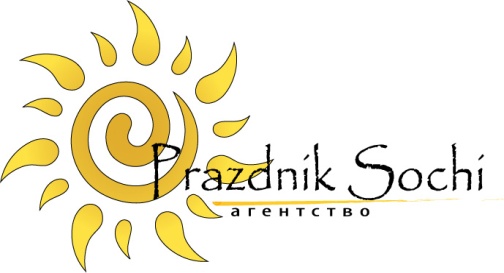 Анкета участникаУважаемые участникиСпасибо, что уделили время и заполнили данную анкету.Далее просим отправить ее нам на почту Координаторы проекта  Дмитрий e-mail: dmitriy@reputacia.meмоб.тел.+7(988)239-99-82Ксения e-mail: ksenianikolaeva@prazdniksochi.comмоб.тел. +7(988)403-54-25                                                       Мы рассмотрим вашу заявку и свяжемся с Вами для уточнения деталей.Анкета участника «GLOBAL MICE SOCHI»Место проведения мероприятия – город СочиДата проведения мероприятия – 05-08.05.2015г.Анкета участника «GLOBAL MICE SOCHI»Место проведения мероприятия – город СочиДата проведения мероприятия – 05-08.05.2015г.Имя компанииОфициальный сайтФИО гостяЗанимаемая должность в направляющей  компанииКонтактные данные(Телефон, e-mail)Дата заездаДата отъездаСкрин билета